Newton Music Teachers Associaton Presentation, September 26, 2017 by Dr. Brett Janssen	TAKADIMIA preliminary comparative study of rhythm systems employed within the first-year college aural skills classRhythmic Literacy and Rhythm SystemsPurpose:  To discover if differences exist in rhythm pattern achievement of three rhythm systems (Takadimi, 1 e & a, and 1 ta te ta) in the first level college aural skills classroom. Research Questions1. Is there a difference in achievement among rhythmic skills based on the instruction and usage of a specific rhythm system?2. Is there a difference in student achievement between students with low and high aptitude as measured by (AMMA) following instruction in a particular rhythm system?Counting vs. beat-oriented rhythm systemsLearning TheoriesGagnéPestalozziGordonEster’s Sound Connection curriculumMemory:  ChunkingThe study:  Treatment, results, discussion, conclusionApplication to piano instructionPurpose/why this relates to piano.Introducing new rhythms within piano repertoireIntroducing polyrhythms within piano repertoireWorking with Music Progressions curriculumWriting rhythmic beats within the measureRhythmic dictation(1) Neutral Echoing, (2) Syllable Echoing, (3) Echo-Translation, (4) Connecting Sound to Symbol, (5) Application and Practice, (6) Notating, (7) Melodic Reading (Ester, 2010, pg 67)Figure 1: Rhythm System Syllables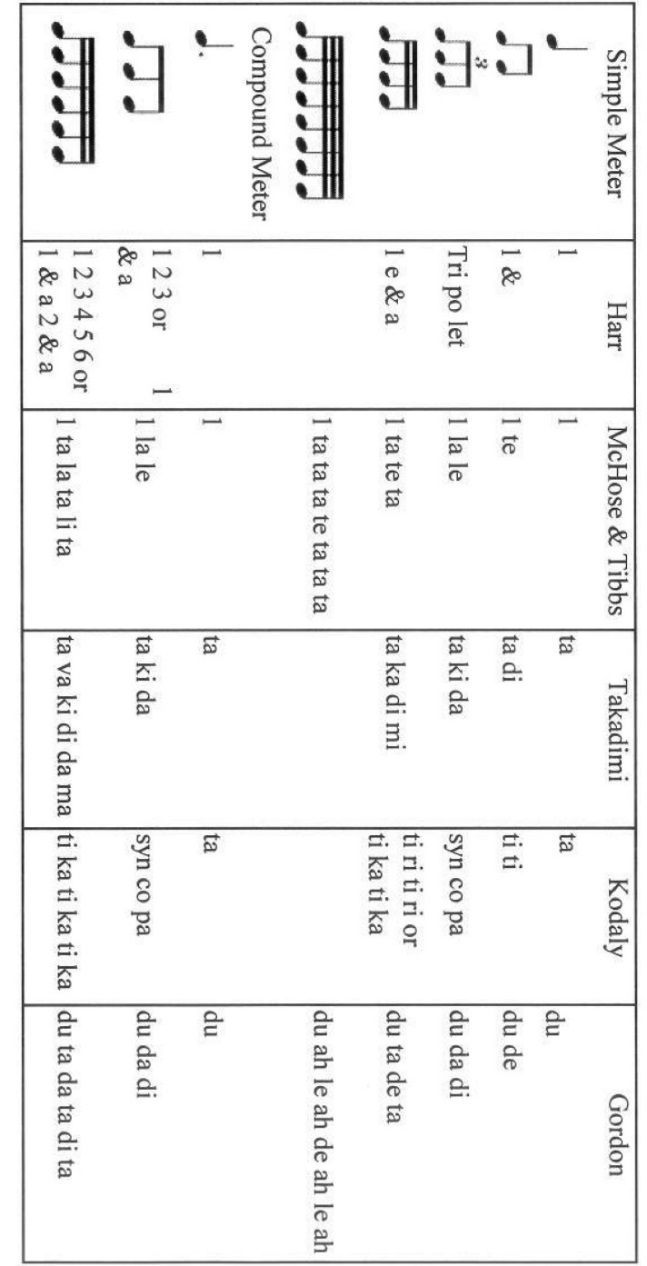 Figure 2: Rhythm Patterns Presented In Each Rhythm LessonLesson ContentLesson 1		        Lesson 5	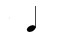 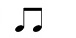 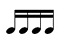 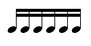 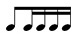 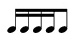 Lesson 2		        Lesson 6	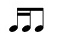 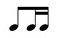 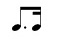 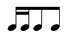 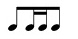 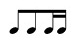 Lesson 3  			        Lesson 7	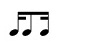 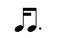 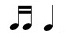 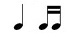 Lesson 4		        Lesson 8	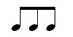 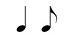 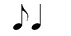 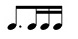 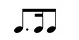 Figure 3: Distribution of Student Population:  Rhythm SystemsFigure 4: Rhythm System Gains by Metrical Pattern and Aptitude LevelFigure 5: Vowel Placement in Takadimi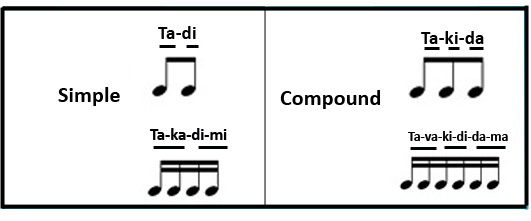 Figure 6: Takadimi Polyrhythms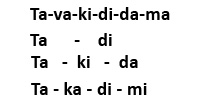 Figure 7: Gallop, Op. 39, No. 18, by Kabalevsky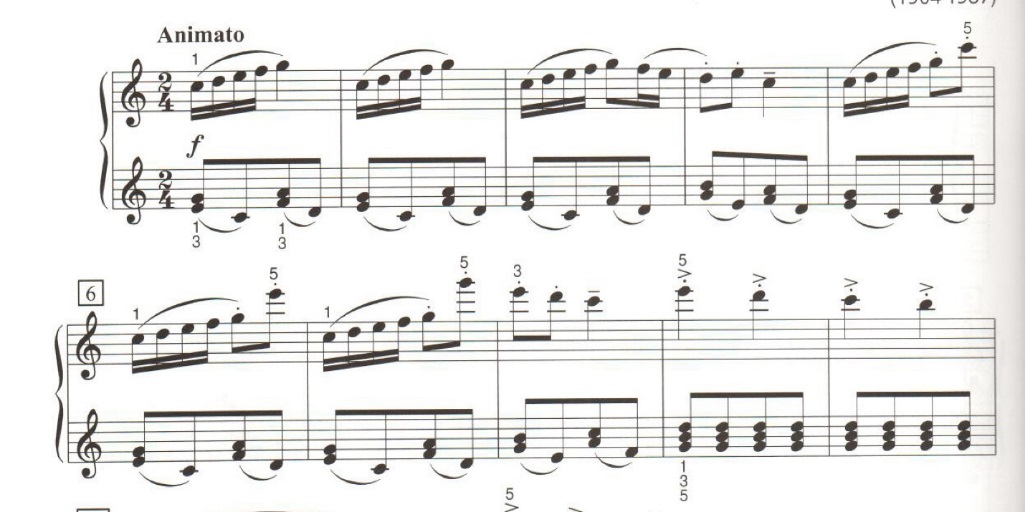 Figure 8: Sonatina, Op. 36, No. 6, II.  Rondo, by Clementi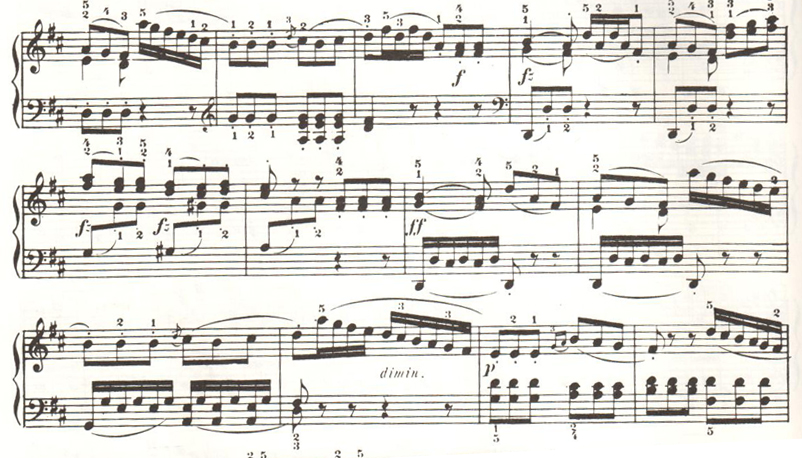 Figure 9: Nocturne in C# Minor, Posthumous, by Chopin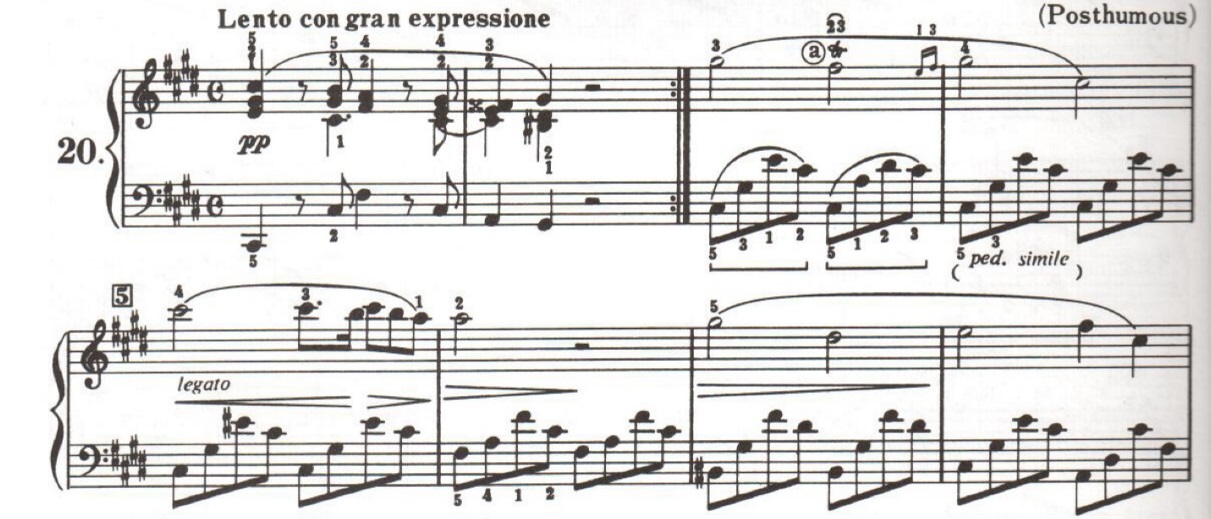 Figure 10: Fantasie-Impromptu, Op. 66, by Chopin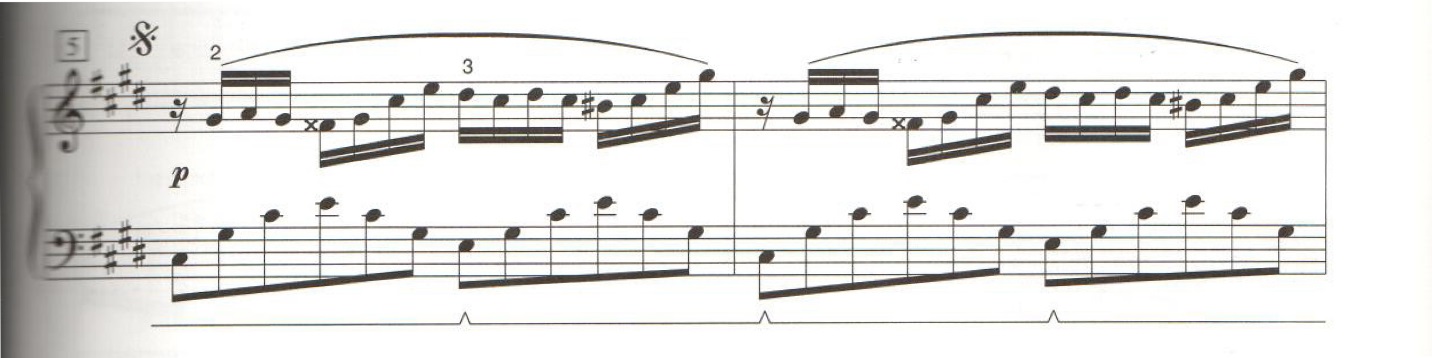 ReferencesPalmer, W. A. ed. (1992).  Chopin:  Nocturnes for the piano, 2nd ed.  Alfred.Clementi, M. (1893).  Sonatinas for the piano, op. 36, 37, 38, ed. Koehler.  Schirmer.Colley, B.  (1987). A comparison of syllabic methods for improving rhythm literacy.  Journal of Research in Music Education, 35(4), 221-235.Ester, D.P.  (2010). Sound connections.Ester, D.P., Scheib, J.W., & Inks, K.J. (2006).  Takadimi:  A rhythm system for all ages.  Music Educators Journal, 93(2), 60-65.Gagné, R.M. (1985).  The conditions of learning. 4th edition.  Orlando, FL:  Holt, Rinehart, and Winston.Gordon, E.E. (1989).  Advanced measures of music audiation test.  Chicago:  GIA.Gordon, E.E. (2012 ed.).  Learning sequences in music:  Skill, content, and patterns.  Chicago:  GIA.Hill, G.L. (2008).  Teaching rhythm to beginning piano students:  An analysis of various counting systems and the integration of Kodály and Orff rhythm strategies (Doctoral Dissertation).  Retrieved from Dissertations and Theses – Full Text.  (3361149)Hoffman, R., Pelto, W., & White, J.W. (1996).  Takadimi:  A beat-oriented system of rhythm pedagogy.  Journal of Music Theory Pedagogy, 10, 7-30.  Miller, R.E. (1988). Contributions of selected music skills to music sight-reading achievement and rehearsed reading achievement. Dissertation Abstracts International, 50, (02). (UMI No. 8908779)Kansas Music Teachers Association (2006).  Music progressions:  A comprehensive musicianship program curriculum guide, 5th ed.Ormrod, J.E. (2004).  Human learning. 4th edition.  Upper Saddle River, NJ:  Pearson.  154-321.Ottman, R. & Rogers, N. (2010).  Music for sight singing.  8th edition.  Upper Saddle River, NJ:  Pearson.Palkki, J.  (2010). Rhythm syllable pedagogy:  A historical journey to takadimi via the Kodály method.  Journal of Music Theory Pedagogy, 24, 101-130.Paney, A.S., and Buonviri, N.O. (2014).  Teaching melodic dictation in advanced placement music theory.  Journal of Research in Music Education, 61(4), 396-414.Potter, G.  (1990). Identifying successful dictation strategies.  Journal of Music Theory Pedagogy, 4(1), 63-70.Rogers, M.R. (2004).  Teaching approaches in music theory:  An overview of pedagogical philosophies.  2nd edition.  Carbondale, IL:  Southern Illinois University Press.  143-145.Snell, K., ed. (1997).  Piano repertoire:  Romantic and 20th century, level 2.  San Diego, CA:  Kjos.Snell, K., ed. (1997).  Piano repertoire:  Romantic and 20th century, level 10.  San Diego, CA:  Kjos.Varley, P.C.  (2005). An analysis of rhythm systems in the united states:  Their development and frequency of use by teachers, students, and authors; and relation to perceived learning preferences (Doctoral Dissertation).  Retrieved from Dissertations and Theses – Full Text.  (3189102)Walters, D.L., & Taggart, C.C., ed. (1989).  Readings in music learning theory.  Chicago, Il:   GIA. 1 e & aDu ta de taTTTT1 ta te taTi ri ti riTakadimiCar, AirplaneTaught to read rhythm23121412Currently read rhythm260112101 ta te ta1 e & aTakadimiSimple20%71%244%Compound17%56%780%Combined19%65%436%Low Aptitude-900%225%Medium Aptitude9%71%1700%High Aptitude177%225%-